DOKLAD O LIKVIDACI KOTLOVÉHO TĚLESAVlastník kotle určeného k likvidaci:Datum ………………………………………  Podpis ………………………………………….Identifikace subjektu likvidující kotlové těleso (kotel)Datum ……………………………   Razítko a podpis …………………………………………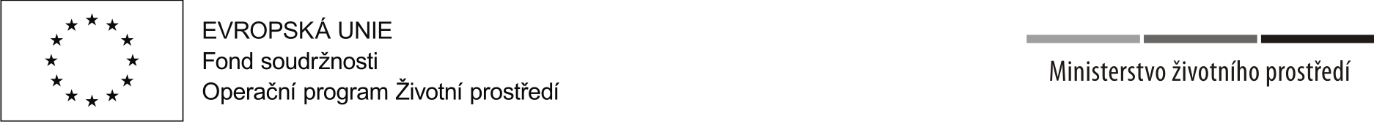 JménoJménoPříjmeníPříjmeníPříjmeníUliceUliceČíslo popisné (číslo evidenční)Číslo popisné (číslo evidenční)Číslo popisné (číslo evidenční)ObecObecPSČPSČPSČTypové označení kotleJmenovitý tepelný výkon kotle (kW)Výrobní číslo kotleRok výrobyNázev firmyIČOAdresaPSČHmotnost kotlového tělesa určeného k likvidaci…………………….. kg